هوالله - ای ثابت بر ميثاق شکوه از تأخير ارسال اجوبه…حضرت عبدالبهاءاصلی فارسی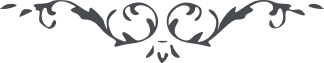 ١٢٦ هوالله ای ثابت بر ميثاق شکوه از تأخير ارسال اجوبه فرموده بوديد حقّ با شماست ولی دستی از دور بر آتش داری نميدانی چه هنگامه و قيامتی است چنان گمان ميفرمائی که اشغال و شواغل و متاعب و مصائب اين عبد را مثيل و نظيری بوده و هست لا واللّه بحوری است در هيجان. در قطر مصر ملاحظه نما که معدودی از احبّاء موجود که نسبت به سائر جهات حکم قطره دارد باوجود اين مکاتيب اين عبد را جمع نما چند سفر ميشود ديگر قياس کن و تحرير يک شغل از مشاغل اين عبد است… 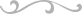 